Duct and adaptor ventilation cover LD 100Packing unit: 1 pieceRange: K
Article number: 0018.0326Manufacturer: MAICO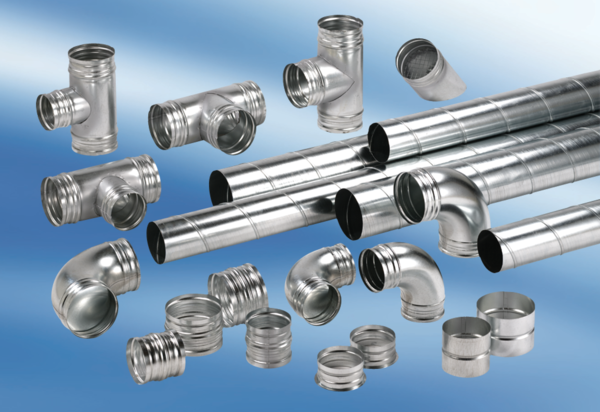 